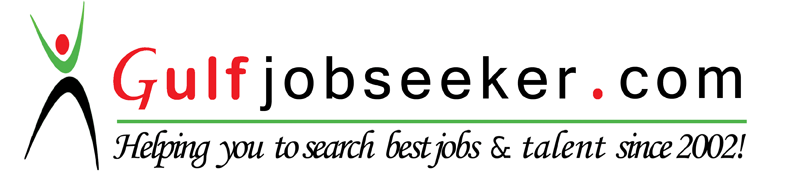 Contact HR Consultant for CV No: 342315E-mail: response@gulfjobseekers.comWebsite: http://www.gulfjobseeker.com/employer/cvdatabasepaid.phpAttention: HR DEPT	Subject: Application for Executive Secretary /Administration Personal Assistant / HR OfficerDear Sir, 
I am writing to establish my candidacy, please accept this letter and enclose resume as my application for this position for which I am qualified.I would be proud and have privilege to use my experience and enthusiasm to work and become a valuable team member in your organization.I strongly believe that my background secretary , Administration, HR officer, accounting & sales  will be an asset to your growing team. 
I would be more than happy to further discuss my skills and experience with you at earliest convenience to discuss an employment opportunity with your organization. 

 I would welcome the opportunity to discuss my qualifications with you. Please Thank you for your kind attention and interest to my application, and I look forward to hearing from you.EducationCollage Education:             	 Abu Dhabi UAE (from Sep 1999-June 2003)			(Bachelor in Accountancy)Secondary Education		. Abu Dhabi UAEPrimary Education: 		, Abu Dhabi UAE	Additional Qualifications:Certificate in ICDL Skills from   (from Nov 2004 – Dec 2004)Certificate in Microsoft Word, Excel, Power Point and Dealing with Internet Outlook from Nadia Training CenterMaster Key certificate (3 days ) in Dubai year 2014Work Experience :Working as Executive Secretary in Ghantoot Transportation and General Contracting Group from 11-3-2015 up to date Office Manager Job Duties:Provide administrative and clerical support to departments or individuals.Schedule meetings and arrange conference rooms.Alert manager about cancelations or new meetings.Manage travel and schedule.Handle information requests.Prepare correspondence and stuff mail into envelopes.Arrange for outgoing mail and packages to be picked up.Prepare statistical reports.Manage spreadsheets.Greet and receive visitor.Prepare confidential and sensitive documents.Coordinates office management activities.Determine matters of top priority and handle accordingly.Prepare agenda for meetings.Takes and transcribes dictation.Helps prepare office budget.Plans events and volunteer activities.Maintain office procedures.Coordinate travel arrangements; prepares itineraries; prepares, compiles and maintains travel vouchers and records.Operate office equipment, such as photocopy machine and scanner.Coordinate committees and task forces.Relay directives, instructions and assignment to executives.Receive and relay telephone messages.Direct the general public to the appropriate staff member.Maintain hard copy and electronic filing system.Working as Office Manager for General Manager of Jassem Al Marzooqi Group of companies Oct 2014 upto March 2015:Office Manager Job Duties:Maintains office services by organizing office operations and procedures; preparing payroll; controlling correspondence; designing filing systems; reviewing and approving supply requisitions; assigning and monitoring clerical functions.Provides historical reference by defining procedures for retention, protection, retrieval, transfer, and disposal of records.Maintains office efficiency by planning and implementing office systems, layouts, and equipment procurement.Designs and implements office policies by establishing standards and procedures; measuring results against standards; making necessary adjustments.Completes operational requirements by scheduling and assigning employees; following up on work results.Keeps management informed by reviewing and analyzing special reports; summarizing information; identifying trends.Maintains office staff by recruiting, selecting, orienting, and training employees.Maintains office staff job results by coaching, counseling, and disciplining employees; planning, monitoring, and appraising job results.Maintains professional and technical knowledge by attending educational workshops; reviewing professional publications; establishing personal networks; participating in professional societies.Achieves financial objectives by preparing an annual budget; scheduling expenditures; analyzing variances; initiating corrective actions.Contributes to team effort by accomplishing related results as needed.Skills and Qualifications:Supply Management, Informing Others, Tracking Budget Expenses, Delegation, Staffing, Managing Processes, Supervision, Developing Standards, Promoting Process Improvement, Inventory Control, Reporting.Working as Sales Team Leader in Eastern Sands Real Estate Company from Oct 2013 upto 20 Oct 2014 : 1-In charge of leading a staff that helps company reach, and even surpass, its sales goals.2- Interview, hire and train members of the team.3- Assign territories and help manage existing accounts and develop new ones. 4- Oversee and schedule my team and also keep them motivated and working as a unit.5- Follow up with all Parties (Management, Clients & Agents ).6- Preparing Sales Report for closed deals to achieve sales monthly and yearly target.7- Dealing with both sale / rent inquiries as per schedule forwarded from management.8- Updating my listing thru Master Key , Property finder , Duppizle and all other online sites 9- Prepared and organized to participate for the event of Abudhabi Management Property Market in Marina Mall (company profile , brochures , gifts for visitors )10- Participating in both City Scape ( Abu Dhabi & Dubai) for the year of 2014Working as GM Secretary from May 2012 upto Sep 2013   in Emirates Future General Trading Company one of Hijazi & Ghousheh Group of companies based in Jordan.Organizing Work and distribute duties among collogues to work as a team     Organizing Presentations and arranging meeting schedulesDealing with customers compliant.Organizing files, enquires, quotations, job order and work order Maintaining office equipment.Sorting, distributing and forwarding daily emails.Attending phone calls, faxes and notification message to recipients.Bank Reconciliation. Placing Orders and following up with suppliersPreparing Delivery Notes and Invoices.Types, proof-reads and distributes a variety of material such as letters, reports and tabulations. Includes entering, amending and retrieving information, and performing security copying and archiving of documents.Completes and processes standard forms, and prepares routine letters and reports from brief notes or oral instructions.Establishes and maintains a filing system. Requisitions, maintains and distributes office stationery and supplies.Receives persons calling at the office of assigned supervisor, answers queries and schedules appointments.Receives, sorts and distributes all incoming mail. Makes copies as needed and presents to supervisor. Prepares outgoing mail for despatch. Maintains a proper register for incoming/outgoing mail.Arranges for meetings as instructed. Includes arranging conference rooms, visual aids and refreshments. May attend meetings to take minutes.Working as HR Secretary from April 2010 upto 31st of May 2012   in Takreer Company one of ADNOC Petrol Group.Types, proof-reads and distributes a variety of material such as letters, reports and tabulations. Includes entering, amending and retrieving information, and performing security copying and archiving of documents.Completes and processes standard forms, and prepares routine letters and reports from brief notes or oral instructions.Establishes and maintains a filing system. Requisitions, maintains and distributes office stationery and supplies.Receives persons calling at the office of assigned supervisor, answers queries and schedules appointments.Receives, sorts and distributes all incoming mail. Makes copies as needed and presents to supervisor. Prepares outgoing mail for despatch. Maintains a proper register for incoming/outgoing mail.Arranges for meetings as instructed. Includes arranging conference rooms, visual aids and refreshments. May attend meetings to take minutes.Working as Arabic Data Operator  & ER Assistant in Employee Relations Section  – Human Resources Department in Takreer Company one of ADNOC Petrol Group from Oct 2007 up April 2010   Duties :  Filing Annual Leaves, Sick Leaves & Educational Assistance. Segregation the Incoming & Outgoing Mails.Car Registration Form for Traffic Department.Preparing all related Documents for New Recruits.Preparing Documents for Retirement & Resignation Employees.Preparing Letter for Investigation. Preparing Letters Abu Dhabi Retirement Pension and Benefits Fund for UAE Nationals.Preparing Salary Certificates in both Languages ( Arabic & English) Working on HR Access Program and attending banks phone calls for employee verifications Prepares all New Lease Agreements for new housing units, after receiving the Offer letter, and submits to the Estate Officer.Prepares all lease agreements for renewal and arranges for dispatching to landlords for their approval/ signature and submits to the Estate Officer for verification and Management approval. Updates the Estate Management System of any changes.Prepares all payment letters to the Finance Division advising to pay the landlords.Manages the Estate Management System through creating New Employee’s records, updating employee’s status, updating all renewed lease agreements and cancelling the units from the system to return to respective landlords.Maintains and updates all records of Water/Electricity bills, verifies the chargeable amount with the previously paid bill for any discrepancy, and enters all relevant data.Registers with ADWEA all TAKREER leased units, differentiating the actual users, for the appropriate payments applicable, and obtains Water/Electricity clearance for all units to be cancelled.Reviews the Water & Electricity units’ consumption to verify the possibility of defectively recording meters, or any other discrepancy.Working Experience: Working in Al Sagar Engineering Company as General Accountant, Secretary & as    Sales Person June 2005 up to Oct 2007Duties : Organizing Work and distribute duties among collogues to work as a team     Organizing Presentations and arranging meeting schedulesDealing with customers compliant.Organizing files, enquires, quotations, job order and work order Maintaining office equipment.Sorting, distributing and forwarding daily emails.Attending phone calls, faxes and notification message to recipientsUsing Accounting Software “Great Plains “ for accounting records and to give management reports analysis about company situation (loss or gain)Preparing Delivery Notes and Invoices.Bank Reconciliation. Placing Orders and following up with suppliersPreparing Delivery Notes and Invoices.Following up with Service Center to deliver clients material at the dead line Familiar with all kind of Forms issued by oil company  & the government and login thru their site, downloading quotations  and technical sheetsFamiliar with issuing Gate Passes for Dhafra Base and other locationsMarch 2004 up to May 2005Working in Electronic Signals Est. As Secretary cum Accountant Assistant  Duties : Organizing Work and distribute it among collogues to work as a team     Organizing Presentations and arranging meeting schedules.Organizing files, enquires, quotations, job order and work order Maintaining office equipment.Sorting, distributing and forwarding daily emails.Attending phone calls, faxes and notification message to recipientsOutstanding payments follow up with customers Placing Orders and following up with suppliersPreparing Petty Cash and Miscellaneous Expenses. Preparing Invoices & Bank ReconciliationOct 2003 up to Feb 2004Working in Knowledge Center As Secretary cum Accountant Assistant and ICDL Teacher Duties : Outstanding payments follow up with studentsMaintaining office equipment.Sorting, distributing and forwarding daily emails.Forwarding Emails, phone calls faxes and notification message to recipientsResponsible for attending phone calls and visitor receptionPreparing student time tables and helping them in classesPreparing tuition sheets March 2001 up to Dec 2001  Working in Khoory group of companies As Secretary cum Accountant Assistant Duties : Preparing Delivery Notes and Invoices.Bank Reconciliation.   Outstanding payments follow up with customersOrganizing files, enquires, quotations, job order and work order Forwarding Emails, phone calls faxes and notification message to recipientsResponsible for attending phone calls and visitor reception		References“Available upon request”